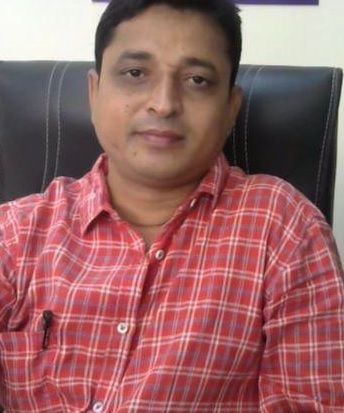 -2-Other Experience Working as a Computer Assistant -  UGC-NAAC Sub Committee, V.V.Sangha, Ballari.Worked as a DTP Assistant – V.V.S. Study Centre - K-CET & Bulk SMS work.Worked as a Computer Assistant in V.V.Sangha Administrative Office – Aided Degree Colleges Teaching Posts Appointment at DCE, Bengaluru, Non-Teaching Promotions & VVS Elections.Worked as Administrative Coordinator for V.V.S. Kindergarten School, Cantonment, Ballari.  Worked as ATPO in Eenadu News Time Telugu Daily Newspaper at Ballari.Worked as a Case Worker / Counselor in KSOU Study Centre, V.S. College, Ballari.Worked as a Supervisor in M/s. Magnum Apparels, Jeans Manufacturing Company, Ballari.Worked as a Manager in Popular Tyres, Popular Engineering Works & Popular Computers, Ballari.Worked as a Computer Tutor / Teacher / DTP Operator in Sindhu Computers, Ballari. Worked as a Room Supervisor / Invigilator / Practical Examiner.   Typing Experience - Project Reports / Ph.D. Thesis / M.Phil. Thesis / Paper Publications & etc. Membership inVeerashaiva Taruna Sangha, Ballari.Kannada Sahitya Parishat, Ballari.V.V.S. Employees Society, Ballari.Alumni of Veerashaiva College, Ballari. Patanjali Yoga Centre, Ballari. Sadhana Yoga Centre, Ballari.Social ServiceParticipated in Free Blood Donation Camps & Eye Checkup Camps.Served as a Volunteer in Ramakrishna Ashrama, Ballari.Participated LEAD (Deshpande) activities in Veerashaiva College, Ballari. Participated in Free Yoga Training Camps.  Social Media – Online Accounts inTwitter		- Manjunath Mariyani - @manjunathmariya Face book		- 9482540946 - https://www.facebook.com/manjunath.mariyani Whatsapp  		- 9482540946, 8310430121, 9448262623.	 Instagram		- mariyanimanjunath Alternate E-mail	- mariya053@redffmail.com Date: 28/08/2020								(M.MANJUNATH)* * *